                                c/o Ehret, Friedrichstraße 10,  D-73663 Berglen    
Aufnahmeantrag 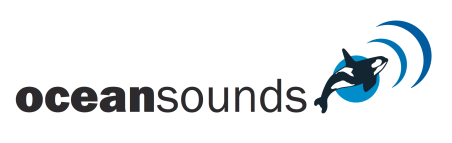 
Hiermit beantrage ich, die Aufnahme in den Verein „Ocean Sounds e. V.“ VR 721563,  als Fördermitglied. Eine Aufnahmegebühr wird nicht erhoben. Der Jahresbeitrag beträgt 20,00 € und wird jeweils zum 1. Dezember eingezogen. 
Ort, Datum, Unterschrift ……………………………………………...........................… 
(bei Minderjährigen bitte die Unterschrift eines gesetzlichen Vertreters benutzen) 
SEPA – Lastschriftmandat Gläubiger-Identifikationsnummer: Mandatsreferenz: Jahresbeitrag Ich ermächtige den Verein „Ocean Sounds e. V.“, Zahlungen von meinem Konto mittels Lastschrift einzuziehen. 
Zugleich weise ich mein Kreditinstitut an, die vom Verein „Ocean Sounds e. V. auf mein Konto gezogenen 
Lastschriften einzulösen. Hinweis: Ich kann innerhalb von acht Wochen, beginnend mit dem Belastungsdatum, die Erstattung des belasteten Betrags verlangen. Es gelten dabei die mit dem Kreditinstitut vereinbarten Bedingungen. 
Kreditinstitut: ………………………………………………….………. BLZ: ……………………… BIC: ………………………… Konto-Inhaber: …………………………………..…………......       Konto-Nr: …………….……………........ IBAN:   __I____I____I____I____I_____________________________________________Die Daten werden zur Vereinsmitgliedsverwaltung auf elektronischen Datenträgern während der Mitgliedschaft gespeichert. 

………………………………………………, den ……………………. ……………………………………………………………………………….    (Ort) 				           (Datum)   		                         (Unterschrift)(bei Minderjährigen die Erziehungsberechtigten) (Bei Minderjährigen ist die Unterschrift des/r Erziehungsberechtigten zwingend erforderlich. Mit der Unterschrift erklärt/en sich der/die Erziehungsberechtigte/n bereit, die Beitragszahlung bis zur Volljährigkeit des Kindes zu übernehmen.)Name, Vorname Geburtsdatum Straße PLZ / Wohnort Telefon Telefax E-mail 